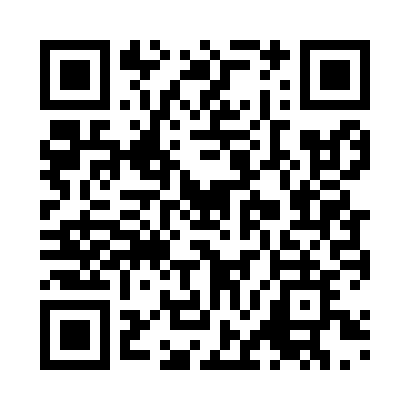 Prayer times for Suzuka, JapanWed 1 May 2024 - Fri 31 May 2024High Latitude Method: NonePrayer Calculation Method: Muslim World LeagueAsar Calculation Method: ShafiPrayer times provided by https://www.salahtimes.comDateDayFajrSunriseDhuhrAsrMaghribIsha1Wed3:295:0311:513:356:398:072Thu3:285:0211:513:356:408:083Fri3:275:0111:513:356:418:094Sat3:255:0011:503:356:418:105Sun3:244:5911:503:356:428:116Mon3:234:5811:503:356:438:137Tue3:214:5711:503:356:448:148Wed3:204:5611:503:356:458:159Thu3:194:5511:503:356:458:1610Fri3:184:5411:503:356:468:1711Sat3:164:5411:503:366:478:1812Sun3:154:5311:503:366:488:1913Mon3:144:5211:503:366:498:2014Tue3:134:5111:503:366:498:2115Wed3:124:5011:503:366:508:2316Thu3:114:5011:503:366:518:2417Fri3:104:4911:503:366:528:2518Sat3:094:4811:503:366:528:2619Sun3:084:4811:503:376:538:2720Mon3:074:4711:503:376:548:2821Tue3:064:4611:503:376:558:2922Wed3:054:4611:503:376:558:3023Thu3:044:4511:503:376:568:3124Fri3:034:4511:513:376:578:3225Sat3:024:4411:513:376:578:3326Sun3:014:4411:513:386:588:3427Mon3:014:4311:513:386:598:3528Tue3:004:4311:513:387:008:3629Wed2:594:4211:513:387:008:3730Thu2:584:4211:513:387:018:3831Fri2:584:4211:513:387:018:39